Управление образования администрации Никольского района Пензенской областиВЫПИСКА ИЗ ПРОТОКОЛА № 2
ЗАСЕДАНИЯ МЕТОДИЧЕСКОГО СОВЕТАДата: 29.03. 2019СЛУШАЛИ ПО ВТОРОМУ ВОПРОСУ: заместителя начальника Управления образования Н.П.Кутькову по вопросу «Об использовании результатов оценочных процедур общеобразовательными организациями Никольского района».ПОСТАНОВИЛИ:1. Использовании результатов оценочных процедур общеобразовательными организациями Никольского района».2.Направить данную информацию в общеобразовательные организации Никольского района.3.Контроль за выполнением решений возложить на заведующую муниципальным методическим кабинетом Управления образования администрации Никольского района Пензенской области Учаеву М.В.Голосовали единогласно.Председатель 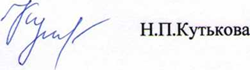 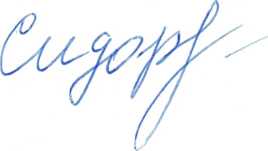 Секретарь                                   А.Ю.СидоровуИспользование результатов оценочных процедур образовательными
организациями:1.Проанализировать индивидуальные и обобщенные результаты выполнения ВПР по учебным предметам с позиций выявленных проблемных элементов содержания и сформированности умений обучающихся для индивидуализации на уроках, выстраивания индивидуальных образовательных траекторий обучающихся корректировки индивидуальных учебных планов.2.Выстроить систему работы с результатами ВПР.3 Скорректировать локальные акты ОО (по системе внутреннего оценивания текущих результатов обучающихся в ОО), рабочие программы и мероприятия административного контроля с учетом результатов ВПР прописать порядок проведения ВПР в образовательной организации, включающий принятие конкретных организационных мер для реализации рамочных федеральных требований и обеспечения объективности результатов ВПР.4.Ознакомить с текстами работ и полученными результатами учителей и родителей обучающихся.5.Уделять больше внимания при работе с обучающимися:-развитию логических и коммуникативных универсальных учебных действий, навыка самоконтроля;-выполнению заданий, требующих логических рассуждений, обоснований и доказательств; практикоориентированных заданий, связанных со свойствами объектов и процессов окружающего мира, с реальными бытовыми ситуациями; направленных на формирование базовых умений работы с информацией, представленной в различных формах.6.Выстроить систему повторения учебного материала.7.Выстроить системы контроля и наблюдения за качеством ОКО.8.Стимулировать и формировать системы наставничества на школьном или межшкольном уровнях.9.Укреплять рабочий микроклимат в коллективе ОО: помощь в решении проблем вместо наказания за низкие результаты.10. Формировать профессиональную заинтересованность у учителей в получении объективных результатов.